Уважаемый покупатель!Благодарим вас за выбор нашей торговой марки. Кухонные смесители WEISSGAUFF изготовлены из высококачественной латуни и покрыты специальным составом, стойким к перепадам температур и механическим повреждениям. Смесители WEISSGAUFF имеют специальные изоляторы, предотвращающие  нагрев ручек, обладают повышенной стойкостью к гидроударам и протечкам, работают тихо и обеспечивают ровный мягкий поток воды.Внимание! Перед началом эксплуатации изделия, внимательно изучите положения, изложенные в данном руководстве. Проверьте правильность заполнения данных гарантийного талона и обратите внимание на то, чтобы все его поля были заполнены.Общие сведения Смеситель с моно рычажным управлением Смеситель предназначен для смешивания горячей и холодной воды  при рабочем давлении до 0,63МПА,  поступающего из центральных или местных систем водоснабженияТехнические данные и характеристики  Рабочая температура – до 80 °C Максимальное давление – 1 МПА Размер резьбы подсоединения к водопроводу – ½ Группа по параметру герметичности – 1 Максимально допустимая разница в давлении между горячей и холодной водой – 1,5 барУсловия эксплуатации и гигиенический уход  Используйте моющие, чистящие средства только на мыльной основеПри эксплуатации кухонного смесителя для очистки изделия, пожалуйста, не используйте  абразивных, а также агрессивных химических веществ, так как это может привести к образованию царапин и потертостей. После каждого использования рекомендуется ополаскивать смеситель теплой водой  Высокое давление воды в системе водоснабжения, возникающее при отсутствии клапанов регулировки давления, или их неправильной регулировкой, может вызвать нарушение работы смесителя. Регулярно  проверяйте и при необходимости регулируйте клапан регулировки давленияУстановка смесителя Внимание!  Для установки кухонного смесителя настоятельно рекомендуем  обратиться к профессиональным установщикам сантехнического оборудования.Гарантийные обязательства производителя и правила гарантийного обслуживания.Компания WEISSGAUFF гарантирует, что изделие на момент покупки является полностью укомплектованным и соответствует стандартам качества и безопасности, а также требованиям заключенного договора купли-продажи.Производитель полностью гарантирует и обеспечивает бесплатный ремонт изделия при обнаружении дефектов производственного характера.Комплектация изделия проверяется Покупателем при получении товара в присутствии продавца. Претензии по комплектации изделия после продажи изделия не принимаются.Гарантия не распространяется на следующие неисправности:  Изделие имеет следы постороннего вмешательства/следы самостоятельного ремонта   Обнаружены изменения конструкции изделия  Если изделие эксплуатировалось не по своему целевому назначению Если изделие использовалось с комплектующими, отличными от рекомендованных Производителем   Механические внутренние/внешние повреждения, полученные в результате неправильной      эксплуатации, установки или транспортировки   Повреждения, вызванные попаданием на поверхность едких веществ и жидкостейГарантия Производителя действительна при наличии у Покупателя гарантийного талона, заверенного печатью Продавца, и подписанного Покупателем. Все поля, указанные в гарантийном талоне, обязательны к заполнению.Гарантийный срок эксплуатации смесителя - 5 лет.Гарантийный срок службы соединительных шлангов (подводка) – 6 месяцев.Продолжительность гарантийного срока указывается в гарантийном талоне.Гарантия действительна только на территории РФ.Выполнение гарантийных обязательств: Работы, связанные с устранением дефектов, или обменом товара, производятся в течение гарантийного срока, по месту приобретения товара.Инструкция  по эксплуатацииКухонные смесители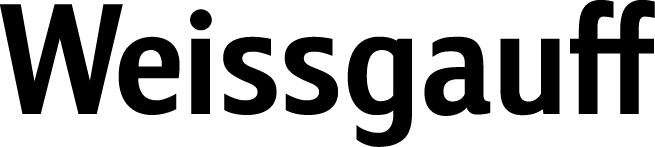 www.weissgauff.ruКомплектовочная ведомостьКомплектовочная ведомостьКомплектовочная ведомостьКомплектовочная ведомость№ п\пНаименованиеНаименованиеAlba, Atlas, Gemma, Lucas, MidasFobosFabio1Кухонный смеситель, шт.Кухонный смеситель, шт.1112Гибкие шланги, шт.Гибкие шланги, шт.23-3Шпильки/гайка (в зависимости от модели)Шпильки/гайка (в зависимости от модели)2/11-4Шайба крепежная, шт.Шайба крепежная, шт.1115Прокладки уплотнительные, шт.Прокладки уплотнительные, шт.111